COMUNE DI SIZIANO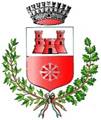 Provincia di PaviaP.za Giacomo Negri, 1 - 27010 Siziano (PV)www.comune.siziano.pv.itC.F. 00478370182Selezione pubblica per la copertura di n.1 Agente di Polizia Locale – Area degli Istruttori – CCNL Funzioni Locali del 16/11/2022MODULO DI SCARICO DI RESPONSABILITÀ PER PROVA FISICAIO SOTTOSCRITTO/A: NOME __________________________ COGNOME ____________________________________ RESIDENTE IN __________________________________________________________________VIA __________________________________________ CAP _____________ PROV.__________ DICHIARO1. Di essere in condizioni psicofisiche idonee all’attività sportiva non agonistica 2. Di non assumere e di non aver assunto nelle 48 ore precedenti l’attività sportiva, sostanze stupefacenti e/o psicotrope, di non essere sotto l’effetto di farmaci, di non aver ecceduto nel consumo di bevande alcooliche e di cibo. 3. Di essere a conoscenza dei rischi prevedibili e imprevedibili, connessi alla pratica dell’attività sportiva DICHIARO INOLTRE4. Di assumermi sin da ora ogni e qualsiasi responsabilità riguardo la mia persona, per danni personali e/o procurati da altri (e/o a cose) a causa di un mio comportamento non conforme alle norme. 5. Per me, nonché per i miei eredi e/o aventi causa, di sollevare:il Comune di Siziano, i suoi collaboratori o/e dipendenti, nonché i loro eredi e/o aventi causai componenti della Commissione Giudicatrice, i loro collaboratori nonché i loro eredi e/o aventi causala proprietà ed il gestore dell’area in cui si svolge la prova fisica, i loro collaboratori o/e dipendenti, nonché i loro eredi e/o aventi causada ogni responsabilità per lesioni, morte e/o qualsivoglia danno (anche causato da terzi), dovesse derivare alla mia persona in occasione ed a causa dell’attività svolta presso l’area ove si svolge la prova fisica relativa alla Selezione pubblica per la copertura di n.1 Ufficiale di Polizia Locale – Area dei Funzionari e dell’elevata qualificazione – Specialista dell’Area Vigilanza6. Di avere attentamente letto e valutato il contenuto del presente documento e di avere compreso chiaramente il significato di ogni singolo punto prima di sottoscriverlo. Capisco e condivido pienamente gli scopi di queste norme stabilite per la mia sicurezza e che non rispettarle può porre sia me che gli altri tesserati in una situazione di pericolo. Agli effetti degli art. 1341 e 1342 del Codice Civile, dichiaro di approvare specificamente i punti 1,2,3,4,5,6 della presente scrittura. Siziano, ________________				Firma____________________________  